МОУ «Средняя образовательная школа с. Питерка Саратовской области»Сценарий урока русского языка в 5 классеПравописание суффиксов –ек, -ик-, (-чик).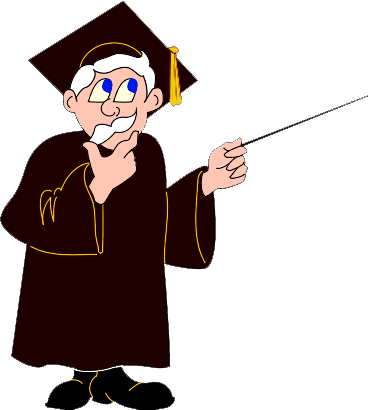 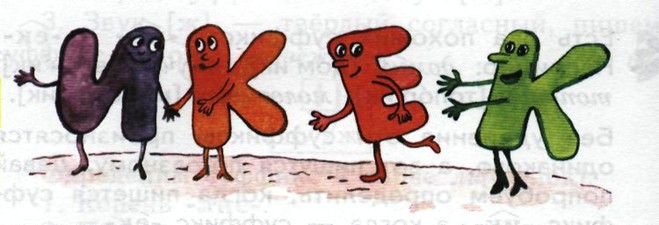                                                 Учитель русского языка и литературы: Сидорова Алена Владимировна.2023-2024 уч.годСодержательная цель: создание условий для формирования у обучающихся познавательно-личностного интереса к правописанию суффиксов –ек и –ик через выделение и поиск информации, анализ существительных в ходе коллективной и парной деятельности под руководством учителя.Деятельностная цель: умение формирования у учащихся умений реализации новых способов действия.Задачи урока: организовать наблюдение за написанием суффиксов – ек -, - ик -; открыть вместе с детьми способ проверки суффиксов – ек -, - ик -, познакомить с правилом и алгоритмом его применения; учить делать выводы и обобщения при изучении новой темы;способствовать развитию орфографической зоркости, логики;способствовать формированию умения работать в группе, паре, эстетично оформлять работы в тетради, воспитывать аккуратность в работе,  чувство товарищества и взаимопомощи.УУД:  предметные: умение грамотно писать слова с суффиксами –ик, -ек	( организовать наблюдение за словами с данными суффиксами,подвести детей к     открытию способа проверки); способствовать развитию орфографической  зоркости;метапредметные: овладение способностью принимать и сохранять цели и задачи учебной деятельности; формировать умение планировать, контролировать и оценивать учебные действия; учить делать выводы и обобщения.личностные: развитие мотивов учебной деятельности; развитие навыков конструктивного сотрудничества со сверстниками и учителем.Тип урока: Открытие нового знания.

Формы организации учебной деятельности: индивидуальная, коллективная, групповая, работа в парах.Оборудование: карточки, презентация, учебник русского языка (С.И. Львова, В.В. Львов).
Ход урока1. Мотивация (самоопределение) к учебной деятельностиЦель: настроить детей на предстоящую работу.
Методы и приемы: словесный.
Отводимое время: 1 минута.
Друзья мои, я очень рада
Войти в приветливый ваш класс,
И для меня уже награда
Внимание ваших умных глаз.
Я знаю, каждый в классе гений,
Но без труда талант не впрок.
Давайте сочиним урок!?
- Здравствуйте, ребята, присаживайтесь!Приветствуют учителя.2.  Актуализация первичного опыта детей, осуществляемая на этапе введения новой учебной информации.
Цель: формировать собственное отношение к содержанию урока.
Методы и приемы: беседа, словесный, наглядный, демонстрационный, частично-поисковый.
Отводимое время: 5-7 минут.- К сегодняшнему уроку я просматривала задания и прочитала предложение, которое заставило меня задуматься.(слад №2)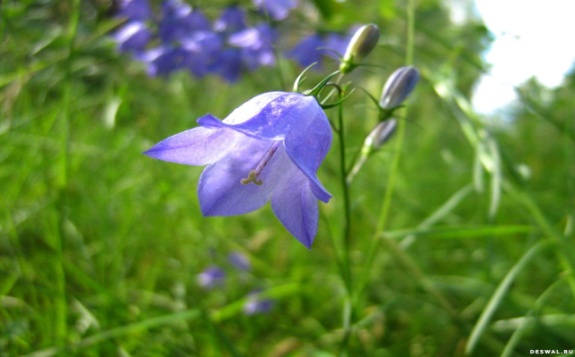 СИНИЙ КОЛОКОЛ КАЧАЕТСЯ В ПОЛЕ.  - Какую ошибку вы заметили в тексте данного предложения? .Не встречали колокол в поле.)-Какие слово нужно изменить, чтобы исправить эту ошибку? (Колокол,)-Подберите к данному слову однокоренные, чтобы оно имели уменьшительно-ласкательное значение. (Колокол – колокольчик, - Какое предложение теперь получилось?СИНЕНЬКИЙ КОЛОКОЛЬЧ…К КАЧАЕТСЯ В ПОЛЕ. - Запишите в тетради.-Какая часть слова участвовала в образовании новых слов? (суффиксы)А были ли у вас затруднения в написании слова колокольчик?  Почему?(в слове колокольчик .  мы не знаем какая буква в суффиксе –ик или –ек.Давайте вспомним, что мы знаем о суффиксах..Корзинка «идей, понятий» (слайд №3)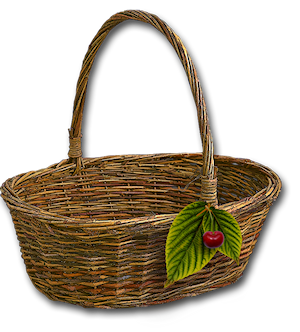 - РЕБЯТА, вспомните и скажите, что вы знаете про суффиксы? Перед нами корзинка, в которую мы символично поместим то, что знаем о них.
- Недаром мы вспоминали о суффиксе, т.к. дорога через поле привела нас к воротам Города Суффиксов                        (слайд 4)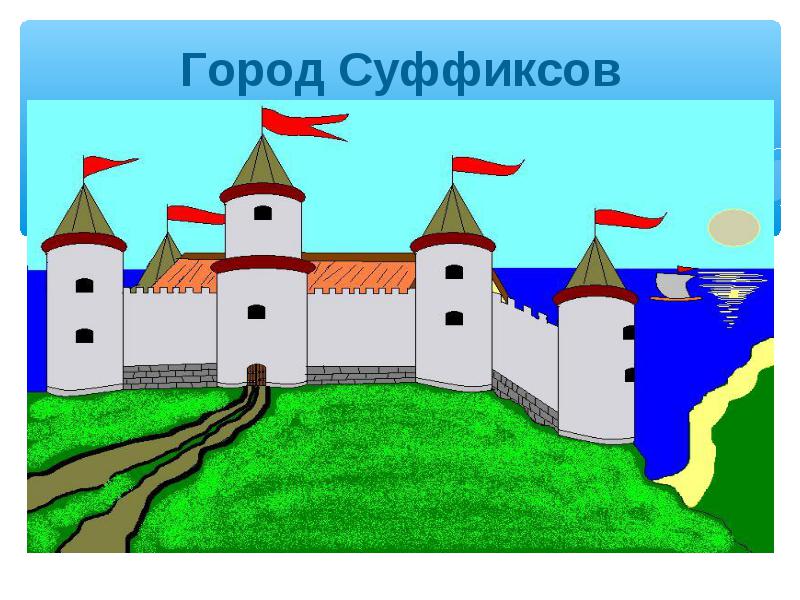 - На воротах висит замок, который можно открыть, лишь уменьшив его размеры.( слайд №5)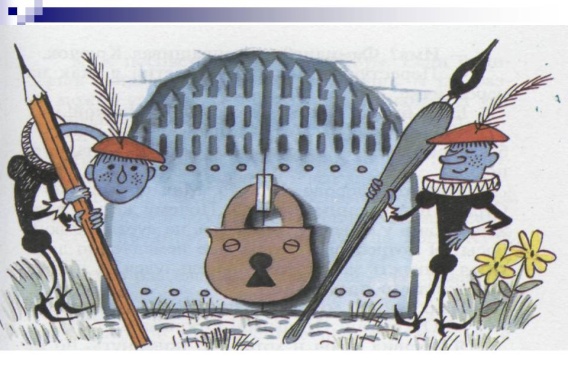 - Каким образом это сделать? (Образовать однокоренное слово с уменьшительно-ласкательным значением от слова ЗАМОК с помощью суффикса).- Чем можно открыть такой маленький замочек? (Ключиком)-Какая часть слова содержит орфограмму? Разберите по составу.- А какие буквы мы будем писать в этих словах –Е, или –И, суффикс –ЕК, или –ИК.- Исходя из этого, как вы думаете, какова тема сегодняшнего урока? (Правописание суффиксов –ЕК, -ИК, -ЧИК) Запишите ее в тетрадь тему урока: Правописание суффиксов -ек , –ик, (-чик) в именах существительных.-Назовите цель сегодняшнего урока? (Познакомиться с написанием суффиксов –ЕК, -ИК, (-ЧИК).) .3. Выявление места и причины  затруднений.Давайте вместе составим план нашей работы.(слайд №6)Планработы-Чтобы узнать какие буквы пишутся в суффиксах ек ик, что нам для этого нужно сделать?1. Изучить правило правописания суффиксов–ек, -ик- (-чик).
2. Учиться применять новое правило.4. Построение проекта выхода из затруднения.-Ребят, а где можно узнать это правило?Ну вы такие молодцы, что вы сами сформулируете это правило.  -Кто может предположить, какие гласные нужно вставить в суффиксы? Почему?Прием «Мозговой штурм». (Групповая работа) - Для этого я предлагаю вам объединиться в группы-4 и провести наблюдение за словами с данными суффиксами (белые карточки).Заполните пропуски и проследите за словами в каждой строке. договоритесь , кто будет отвечать от группы.-Поставте эти слова в форме родительного падежа.Карточка  №1- Какой вывод мы сделаем?( Мы изменили форму слов, подставляя к ним слово нет. Например:ключик – нет ключика и заметили, что гласная в суффиксе осталась на месте. Решили, что если изменив форму слова, гласная остается, то пишется суффикс –ик–.Потом мы изменили форму других слов. Например: замочек – нет замочка, заметили, что гласная в суффиксе исчезла. Сделали вывод, что если изменив форму слова, гласная исчезает, то пишется суффикс –ек–.)-Чтобы подтвердить свою догадку обратимся к научному источнику - книге. -Сравните свой вывод с выводом, который предлагают нам авторы учебника. Совпадают ли они? -Значит, мы совершили верное открытие.А сейчас, послушайте маленькую сказку про суффиксы –ик и –ек.(слайд7)В одном сказочном городе жили суффиксы. И была у них там своя школа ,где они учились. Суффикс-Ик был прилежным учеником . А его друг , суффикс -Ек, был самым настоящим прогульщиком , вернее ,  Ик оставался всегда на месте , а Ек умудрялся улизнуть . Один раз , когда Е опять убежал , учитель , суффикс -Тель, решил с того дня считать Е беглым гласным в суффиксе -Ек.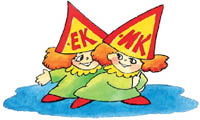 5. Реализация построенного проекта.–  Давайте, попробуем вывести план действий, который поможет нам правильно писать эти суффиксы. Модель нашего правила.-Какой первый шаг вы сделаете? (читаем слово)-В какой форме вы поставите имя существительное? (в форме (родительного падежа)-За какой частью слова вы будете наблюдать? (за суффиксом)-Сколько вариантов ответа и, какие могут возникнуть? (два: гласный может сохраниться, а может исчезнуть)-Какой выбор вы сделаете? (Если гласный сохранился, то пишем суффикс –ик-, в противном случае –ек-)(слайд 8)Модель.1 шаг. Измени слово. Для этого поставь его в форме родительного падежа.2 шаг. Определи«убегает» ли гласный.Да                         НетПиши–ек           Пиши–ик, -чикФизкультминуткаVI. ФИЗКУЛЬТМИНУТКА   (слайд 9)Зонтик. Ребят, а кто был самый внимательный на физминутке, а кто заметил,какое нам встретилось слово на новое наше правило.А вот сейчас я проверю, кто же мне скажет. Какой суффикс будет в слове зонтик.Докажи.6. Первичное закрепление с проговариванием.Работа по карточкам в парах-Давайте проверим.-Проведём проверку по алгоритму.-Измени форму данных слов,  ставя их в форму родительного падежа.(Слова на доске)глоточ…к -………,  корабл…к –……..,    фонар…к - ……...,                       лист…к -………,  конч…к -……...,  кусоч…к -……… 7. Самостоятельная работа с самопроверкой по эталону.–Ваша задача найти ошибки, исправить их и доказав правильность своего утверждения, списать правильно. Работа по карточке №2.Кармашик, слоник, хвостек, лучик, кузнечек, мячик, вечерочик, орешик.   Дети проверяют написание каждого слова и доказывают правильность своих суждений.8. Включение в систему знаний и повторений.Упражнение №537.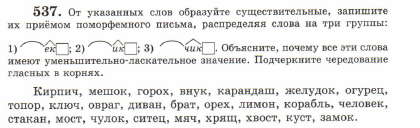 9. Рефлексия учебной деятельности.Цель: стимулировать активность детей, их стремление к достижению успехов, формировать умение самооценки своей деятельности, удовлетворенности на уроке.
Методы и приемы: методы педагогической поддержки, методы самоопределения личности.
Отводимое время: 2-3 минутыКорзинка «понятий, идей»- Ребята, давайте вернемся к нашей корзинке. Как вы думаете, сейчас в ней окажется большее количество знаний, чем перед изучением темы?
- Какими знаниями вы ее дополните?Какая у нас была тема?- Вспомните цель нашей работы на уроке. - Достигли поставленной цели? - Оцените свою работу на уроке по “Лесенке успеха”.- Если вы не смогли открыть новое знание, с самостоятельной работой не справились – вы ставите человечка на первую ступеньку.- Если вы смогли открыть новое знание, но в самостоятельной работе у вас были допущены одна-две ошибки – вы ставите человечка на вторую ступеньку.- Если вы смогли сами открыть новое знание, сможете рассказать о нём родителям, если в самостоятельной работе не было ошибок – вы ставите человечка на третью ступеньку.- Итак, кто поставил человечка на первую ступеньку? Почему?- На вторую ступеньку? Объясните.- На третью ступеньку? Почему?- Вы сегодня хорошо поработали.  Актуализация субъективного опыта учеников на этапе выполнения домашнего задания.
Домашнее задание Цель: создать условия для эффективного выполнения самостоятельных заданий, самореализации личности детей.
Методы и приемы: словесный.
Отводимое время: 2-3 минуты.
Домашнее задание .Запишите домашнее задание.Упражнение 540
- Давайте скажем друг другу: «Спасибо за наш урок». 
- Я хочу пожелать вам успехов в выполнении домашнего задания!Измените форму слов.Понаблюдайтеза словами и попробуйте сделать выводы, когда в слове пишется суффикс –ик, а когда – суффикс  -ек.